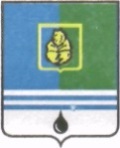 РЕШЕНИЕДУМЫ ГОРОДА КОГАЛЫМАХанты-Мансийского автономного округа - ЮгрыОт «___» ______________20___г.                                                   №_______ О внесении изменения в решение Думы города Когалымаот 15.06.2012 №159-ГДВ соответствии с пунктом 3 статьи 59 Налогового кодекса Российской Федерации, Уставом города Когалыма, Дума города Когалыма РЕШИЛА:Внести в решение Думы города Когалыма от 15.06.2012 №159-ГД «Об установлении дополнительных оснований признания безнадёжными к взысканию недоимки по местным налогам города Когалыма, задолженности по пеням и штрафам по этим налогам» (далее – решение) следующее изменение:в преамбуле решения слова «от 19.08.2010 №ЯК-7-8/393@» заменить словами «от 02.04.2019 №ММВ-7-8/164@».2. Опубликовать настоящее решение в газете «Когалымский вестник».проект вносится главой города КогалымаПредседательГлаваДумы города Когалымагорода Когалыма_____________ А.Ю. Говорищева_____________ Н.Н. Пальчиков